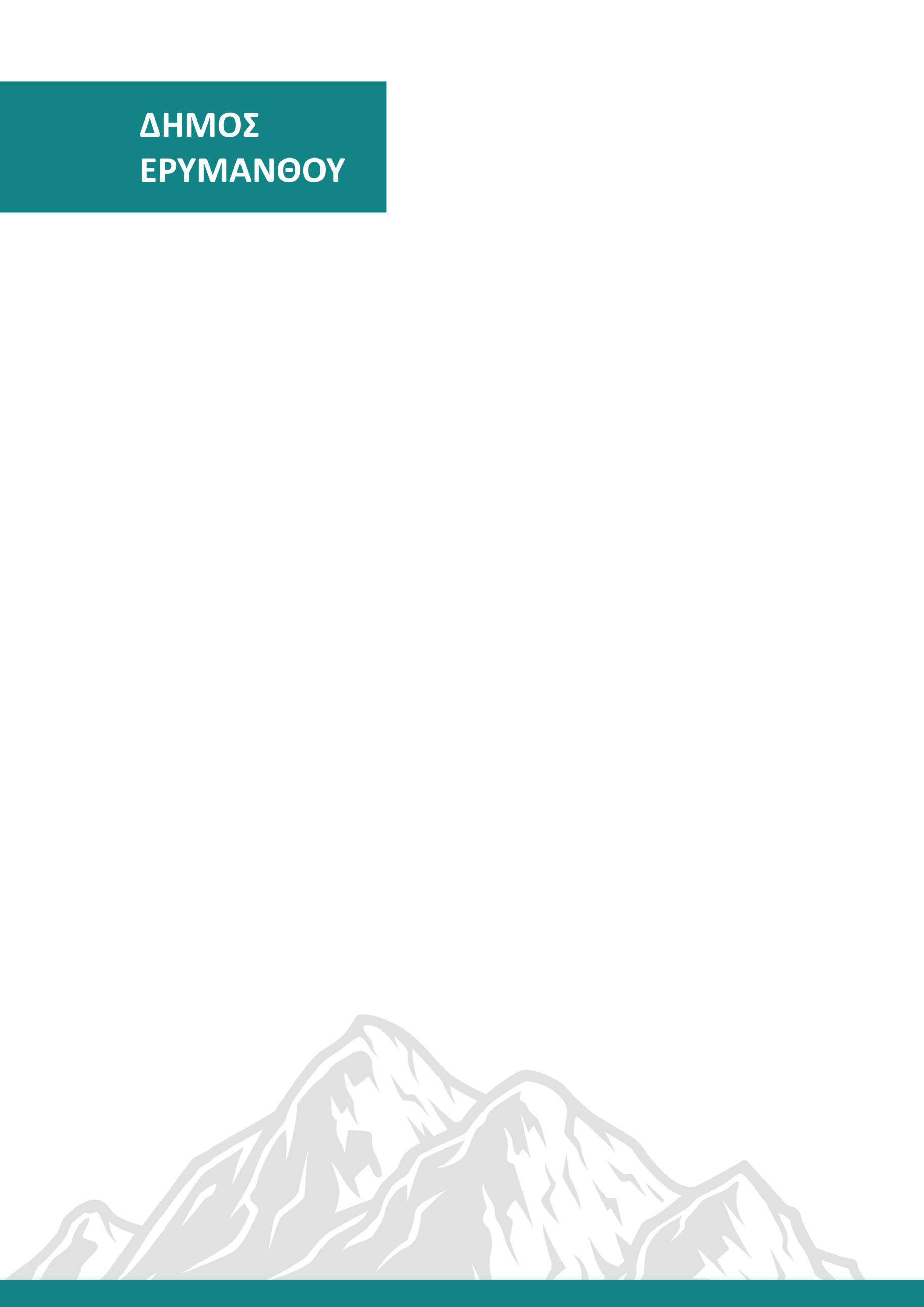 ΑΝΑΚΟΙΝΩΣΗ ΓΙΑ ΤΟΥΣ ΔΗΜΟΤΕΣ Στο πλαίσιο της αναχαίτισης της διασποράς του κορωνοϊού (COVID-19) στην περιοχή μας, η Διοίκηση της 6ης ΥΠΕ σε συνεργασία με τον Συντονιστή του ΕΟΔΥ και τον Δήμο Ερυμάνθου, θα διενεργήσουν ΔΩΡΕΑΝ ελέγχους ταχείας ανίχνευσης αντιγόνου rapid test (Ράπιντ Τεστ) για τους δημότες μας.Τη Πέμπτη 20 Οκτωβρίου 2022 στην Κοινότητα  Ισώματος,  στον χώρο του Κοινοτικού Καταστήματος.Ώρες: από 08:30 έως 14.30 Όσοι επιθυμούν να εξεταστούν θα πρέπει:να γνωρίζουν τον ΑΜΚΑ τους καιτον αριθμό του κινητού τους τηλεφώνουΠΡΟΣΟΧΗ: Είναι απαραίτητο να τηρούνται αυστηρά οι προβλεπόμενοι υγειονομικοί κανόνες (χρήση μάσκας, τήρηση αποστάσεων ασφαλείας).Εκ του Δήμου